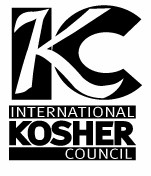 International Kosher Council An Orthodox Kosher Supervision Center City, Philadelphia Division484-857-2177 ikcphilly@gmail.comד"בסJanuary 1, 2021CERTIFICATIONTHIS IS TO CERTIFY THAT ALL THE FOODS PRODUCED AND PREPARED BY AND ATLuhv’s at Reading Terminal Market51 N. 12th StreetPhiladelphia, PA 19107AREKosher Pareve AND UNDER SUPERVISION FOR ALL YEAR EXCLUDING PASSOVER.THIS CERTIFICATION EXPIRES DECEMBER 31, 2021 AND IS SUBJECT TO RENEWAL AT THAT TIME.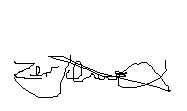 RABBI ZEV SCHWARCZ